Area Asl ROMA 2 interessata da Chikungunya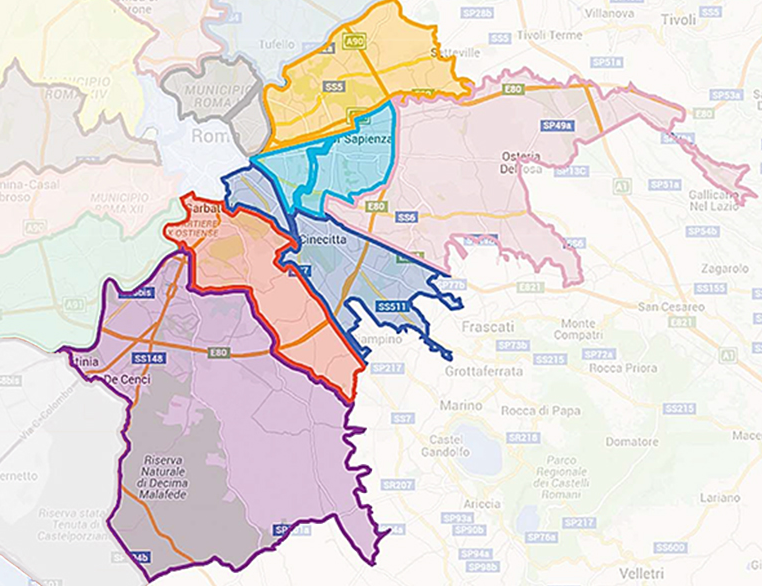 4 Distretto5 Distretto66 DistrettoIR 7 Distretto8 Distretto9 DistrettoTiburtinoPietralataPonte MammoloSan BasilioCasal BertoneCasal De' PazziColli AnieneTiburtino IIICasal BruciatoCentrale del LatteTor CervaraTorracciaSettecaminiTideiPignetoPrenestino-LabicanoVilla GordianiCollatinoVilla De SanctisQuadraro (parte)TorpignattaraCentocelleAlessandrinoQuarticcioloTor Tre TesteCasale RossoTor SapienzaLa RusticaOmoTor Bella MonacaLunghezzaLunghezzinaTorre Spaccata (parte)Torre AngelaBorghesianaGiardinettiDue LeoniTorre MauraTor VergataTorrenovaTorre GaiaPonte di NonaCastel VerdeFinocchioS. VittorinoColle PrenestinoTuscolanoAppio LatinoSan GiovanniRe di RomaArco di TravertinoCinecittàCinecittà EstCapannelleAppio ClaudioRomaninaAnagninaTor Vergata (parte)Quadraro (parte)Appia Pignatelli Morena Osteria del CuratoQuarto MiglioParco Appia AnticaOstiense (parte)ArdeatinoTorricolaTintorettoSan PaoloMontagnolaTor MaranciaEx Fiera di RomaEURGiuliano DalmataEuropaCecchignolaTorrinoFonte OstienseLaurentinoMezzocamminoSpinacetoValleranoCastel RomanoCastel di DecimaTor di ValleVitinia